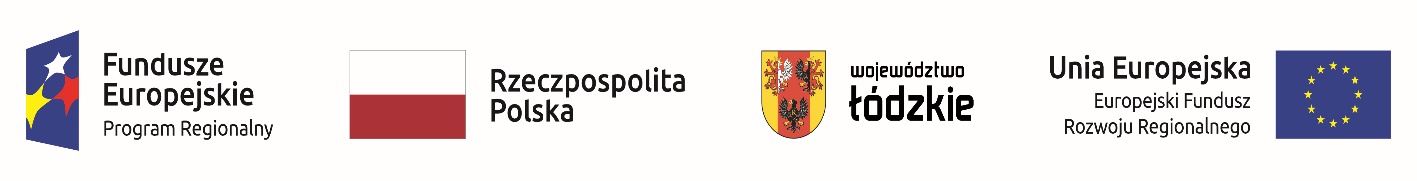 Załącznik do SWZ	WYKAZ DOSTAW	Nazwa Wykonawcy…………………………………………………………………………………………………………Adres Wykonawcy …………………………………………………………………………………………………………Składając ofertę w postępowaniu pn. Dostawa i montaż instalacji OZE w ramach projektu pn.: ”Budowa Instalacji OZE na terenie Miasta Bełchatowa”. Znak: WIZ.271.9.2023 przedstawiam wykaz dostaw do realizacji zamówienia publicznego:* Zamawiający przypomina, iż Wykonawca ma obowiązek załączyć dowody określające, czy te dostawy zostały wykonane należycie, przy czym dowodami, 
o których mowa, są referencje bądź inne dokumenty sporządzone przez podmiot, na rzecz którego dostawy zostały wykonane, a jeżeli wykonawca z  przyczyn niezależnych od niego nie jest w stanie uzyskać tych dokumentów – oświadczenie wykonawcy;                                                                                                                                                                                                                                                                   …..…………………………………………………………                                                                                                                                    							   (podpis osoby/osób uprawnionych(nej)                                                                                                                                                                                                                                                                    do reprezentowania Wykonawcy)LP.WARTOŚĆ WYKONANYCH DOSTAWPRZEDMIOT DOSTAW (nazwa, krótki opis w zakresie niezbędnym do wykazania spełniania warunku)DATY WYKONANIA DOSTAWPODMIOTY NA RZECZ KTÓRYCH DOSTAWY 
TE ZOSTAŁY WYKONANE